Henvendelse til Psykisk helsetjeneste 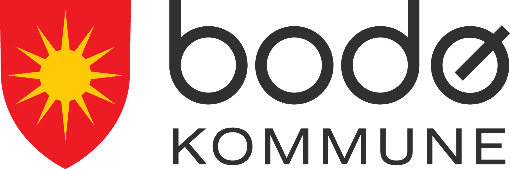 	Foreldreveiledning/foreldrekurs	Gruppetilbud barn/ungdomDato:Informert samtykkeVersjon: 18.08.21Barn/ungdomBarn/ungdomBarn/ungdomNavn:Født:Født:Adresse:Telefon:Telefon:Foresatt 1(foreldreansvar)Foresatt 1(foreldreansvar)Foresatt 1(foreldreansvar)Navn:Telefon:Telefon:Adresse: Relasjon: Biologisk mor Medmor Adopt.-/stemor Fostermor AnnetForesatt 2 (foreldreansvar)Foresatt 2 (foreldreansvar)Foresatt 2 (foreldreansvar)Navn:Telefon:Telefon:Adresse: Relasjon: Biologisk far Medfar Adopt-./stefar Fosterfar AnnetOmsorgssituasjonOmsorgssituasjonOmsorgssituasjon Bor med begge foreldrene Delt bosted mellom far og mor Bor hos en av foreldrene Bor hos en av foreldrene og samboer/ektefelle Bor hos besteforeldre eller annen familie Bor i fosterhjem Annet Bor hos besteforeldre eller annen familie Bor i fosterhjem AnnetSøsken/halvsøsken/andre i familiens omsorgSøsken/halvsøsken/andre i familiens omsorgSøsken/halvsøsken/andre i familiens omsorgHar barnet søsken? Ja Nei Vet ikkeRelevante tilleggsopplysninger:Relevante tilleggsopplysninger:Skole/barnehageSkole/barnehageSkole/barnehageNavn på skole/barnehage:Navn på skole/barnehage:Navn på skole/barnehage:Nåværende oppfølging av barnet/familienNåværende oppfølging av barnet/familienNåværende oppfølging av barnet/familienMetodikk/tiltak:Metodikk/tiltak:Metodikk/tiltak:Hyppighet og varighet:Hyppighet og varighet:Hyppighet og varighet:Tidligere oppfølging av barnet/familienTidligere oppfølging av barnet/familienTidligere oppfølging av barnet/familienMetodikk/tiltak:Metodikk/tiltak:Metodikk/tiltak:Hyppighet og varighet:Hyppighet og varighet:Hyppighet og varighet:Foresattes/barnets/ungdommens beskrivelse av utfordringeneForesattes/barnets/ungdommens beskrivelse av utfordringeneForesattes/barnets/ungdommens beskrivelse av utfordringeneHenviserHenviserHenviserTjeneste:Tjeneste:Tjeneste:Kontaktperson navn:Telefon:Telefon:Kontaktpersonens beskrivelse av utfordringeneKontaktpersonens beskrivelse av utfordringeneKontaktpersonens beskrivelse av utfordringeneØnske om helsehjelpØnske om helsehjelpØnske om helsehjelpSom en del av helsehjelpen til barn, ungdom og familier tilbyr Psykisk helsetjeneste foreldreveiledning ulike kurs og grupper. Dersom ett eller flere tilbud er aktuelle, kan du krysse av på lista nedenfor. Endelig valg av tilbud besluttes i samarbeid med fagperson ved Psykisk helsetjeneste. Lenke til brosjyre for ulike tilbud: https://indd.adobe.com/view/aac0a811-399d-4832-ad0c-b2d077fc782fSom en del av helsehjelpen til barn, ungdom og familier tilbyr Psykisk helsetjeneste foreldreveiledning ulike kurs og grupper. Dersom ett eller flere tilbud er aktuelle, kan du krysse av på lista nedenfor. Endelig valg av tilbud besluttes i samarbeid med fagperson ved Psykisk helsetjeneste. Lenke til brosjyre for ulike tilbud: https://indd.adobe.com/view/aac0a811-399d-4832-ad0c-b2d077fc782fSom en del av helsehjelpen til barn, ungdom og familier tilbyr Psykisk helsetjeneste foreldreveiledning ulike kurs og grupper. Dersom ett eller flere tilbud er aktuelle, kan du krysse av på lista nedenfor. Endelig valg av tilbud besluttes i samarbeid med fagperson ved Psykisk helsetjeneste. Lenke til brosjyre for ulike tilbud: https://indd.adobe.com/view/aac0a811-399d-4832-ad0c-b2d077fc782fTil foreldreTil foreldreTil foreldre Bryt voldsarven Trygghetssirkelen, COS-P Tuning in to kids Tuning in to teens Marte meo PMTO COS-I Generell veiledning Bryt voldsarven Trygghetssirkelen, COS-P Tuning in to kids Tuning in to teens Marte meo PMTO COS-I Generell veiledning Bryt voldsarven Trygghetssirkelen, COS-P Tuning in to kids Tuning in to teens Marte meo PMTO COS-I Generell veiledningTil barnTil barnTil barn Mestrende barn Exit - stressmestring Mestrende barn Exit - stressmestring Mestrende barn Exit - stressmestringTil ungdomTil ungdomTil ungdom Exit – stressmestring Kurs om Psykisk helse Kjønn og identitet Exit – stressmestring Kurs om Psykisk helse Kjønn og identitet Exit – stressmestring Kurs om Psykisk helse Kjønn og identitetVed foreldreveiledningVed foreldreveiledningUnderskrift foresatt 1:_________________________________Underskrift foresatt 2:___________________________________ Foresatte samtykker til at henvendelsen skjer uten deres underskriftEvt. barn (over 12/16 år): Foresatte samtykker til at henvendelsen skjer uten deres underskriftEvt. barn (over 12/16 år):Ved tilbud til barn/ungdomVed tilbud til barn/ungdomUnderskrift barn/ungdom: ___________________________________Underskrift barn/ungdom: ___________________________________